เรียน	คณบดีคณะเทคโนโลยีและนวัตกรรมผลิตภัณฑ์การเกษตร (ผ่านรองคณบดีฝ่ายวิจัยและนวัตกรรม)ข้าพเจ้า……………………………………..……..……สังกัดสาขาวิชา…………………………………………….……คณะเทคโนโลยีและนวัตกรรมผลิตภัณฑ์การเกษตร มีความประสงค์สมัครขอรับทุนอุดหนุนวิจัยจากเงินรายได้คณะฯ ประจำปีงบประมาณ พ.ศ.2567 ประเภทโครงการวิจัย 1. โครงการวิจัยเพื่อส่งเสริมศักยภาพนักวิจัย 2. โครงการวิจัยเพื่อพัฒนานวัตกรรมสาขาวิชา 3. โครงการวิจัยพัฒนางานประจำสู่งานวิจัย (Routine to Research)โดยขอเสนอโครงการวิจัยเรื่อง“…………………………………………………………..……………………………” ในวงเงินงบประมาณ  ……………………………………………..บาท (...................................................................)	ทั้งนี้ ข้าพเจ้าได้ส่งเอกสารประกอบการขอรับทุนมาตามรายการ ดังนี้ 1. ข้อเสนอโครงการวิจัยตามแบบฟอร์ม AI-RI-FX-02 จำนวน 1 ชุด  2. สำเนาหลักฐานการดำเนินการขอรับรองจริยธรรมการวิจัยในมนุษย์/สัตว์ทดลอง (ถ้ามี) 3. ไฟล์ข้อเสนอโครงการวิจัย (PDF และ MS Word) ส่งทางอีเมลล์ wannachoke@g.swu.ac.th  4. หลักฐานแสดงการกรอกข้อมูลในระบบบริหารจัดการงานวิจัยมหาวิทยาลัย (URMS) โดยมีรหัสโครงการ คือ ................................................................ จึงเรียนมาเพื่อโปรดพิจารณา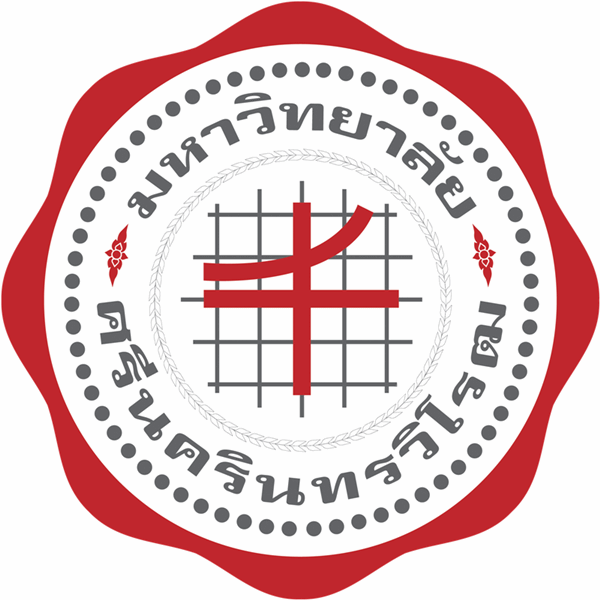 	   บันทึกข้อความ	   บันทึกข้อความ	   บันทึกข้อความส่วนงาน ส่วนงาน ส่วนงาน คณะเทคโนโลยีและนวัตกรรมผลิตภัณฑ์การเกษตร สาขาวิชา.................... โทร.………………..คณะเทคโนโลยีและนวัตกรรมผลิตภัณฑ์การเกษตร สาขาวิชา.................... โทร.………………..คณะเทคโนโลยีและนวัตกรรมผลิตภัณฑ์การเกษตร สาขาวิชา.................... โทร.………………..ที่อว 8705...../........อว 8705...../........อว 8705...../........วันที่.......................................  เรื่องเรื่องขอสมัครรับทุนอุดหนุนการวิจัยจากเงินรายได้คณะเทคโนโลยีและนวัตกรรมผลิตภัณฑ์การเกษตร ประจำปีงบประมาณ พ.ศ.2567ขอสมัครรับทุนอุดหนุนการวิจัยจากเงินรายได้คณะเทคโนโลยีและนวัตกรรมผลิตภัณฑ์การเกษตร ประจำปีงบประมาณ พ.ศ.2567ขอสมัครรับทุนอุดหนุนการวิจัยจากเงินรายได้คณะเทคโนโลยีและนวัตกรรมผลิตภัณฑ์การเกษตร ประจำปีงบประมาณ พ.ศ.2567ขอสมัครรับทุนอุดหนุนการวิจัยจากเงินรายได้คณะเทคโนโลยีและนวัตกรรมผลิตภัณฑ์การเกษตร ประจำปีงบประมาณ พ.ศ.2567(ลงชื่อ)……………...………………..(……………………....……..……….)หัวหน้าโครงการวิจัย(ลงชื่อ)……………...………………..(……………………....……..……….)หัวหน้าสาขา/ศูนย์ฯ/หัวหน้าหน่วยงาน